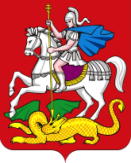 Уважаемые коллеги!Министерство образования Московской области в соответствии 
с письмом Прокуратуры Московской области от 16.12.2019 № 21-10-2019/129042 просит активизировать работу по исполнению приказа министра образования Московской области от 05.09.2018 № 2451 «О ведении учета несовершеннолетних, не посещающих или систематически пропускающих 
по неуважительным причинам занятия в образовательных организациях, находящихся на территории Московской области» и приказа Министерства  образования Московской области от 08.04.2019 № 1250 «Об организации работы по профилактике преступлений  и правонарушений среди  обучающихся 
в государственных и муниципальных образовательных организациях 
в Московской области».В целях оптимизации работы по профилактике  безнадзорности 
и правонарушений несовершеннолетних направляем рекомендации 
по проведению индивидуальной профилактической работы с обучающимися образовательных организаций.Приложение: на 10 л. в 1 экз.Начальник управления дополнительного образования и воспитания детей                                                    Е.В. КрамаренкоТ.Н. Хвостова    8-498-602-11-23 (4-10-64)Рекомендациипо проведению индивидуальной профилактической работы с обучающимися образовательных организацийЦель проведения индивидуальной профилактической работы: предупреждение  безнадзорности, беспризорности, правонарушений 
и антиобщественных  действий несовершеннолетних;защита прав и законных интересов несовершеннолетних;выявление детей и семей, находящихся  в социально-опасном положении;оказание социально-психологической и педагогической помощи  несовершеннолетним с девиантным поведением, имеющим проблемы 
в обучении;оказание адресной  помощи в обучении  и воспитании детей.Образовательные организации проводят индивидуальную профилактическую работу в отношении несовершеннолетних:безнадзорных или беспризорных;занимающихся бродяжничеством или попрошайничеством;содержащихся в социально-реабилитационных центрах для несовершеннолетних, социальных приютах, центрах помощи детям, оставшимся без попечения родителей, специальных учебно-воспитательных и других учреждениях для несовершеннолетних, нуждающихся в социальной помощи 
и (или) реабилитации;употребляющих наркотические средства или психотропные вещества без назначения врача либо употребляющих одурманивающие вещества, алкогольную 
и спиртосодержащую продукцию, пиво и напитки, изготавливаемые на его основе;совершивших правонарушение, повлекшее применение меры административного взыскания;совершивших правонарушение до достижения возраста, с которого наступает  административная ответственность;освобожденных от уголовной ответственности вследствие акта об амнистии или в связи с изменением обстановки, а также в случаях, когда признано, что исправление несовершеннолетнего может быть достигнуто путем применения принудительных мер воспитательного воздействия;совершивших общественно опасное деяние и не подлежащих уголовной ответственности в связи с не достижением возраста, с которого наступает уголовная ответственность, или вследствие отставания в психическом развитии, не связанного с психическим расстройством;обвиняемых или подозреваемых в совершении преступлений, 
в отношении которых избраны меры пресечения, не связанные 
с заключением под стражу;условно-досрочно освобожденных от отбывания наказания, освобожденных 
от наказания вследствие акта об амнистии или в связи с помилованием;получивших отсрочку отбывания наказания или отсрочку исполнения приговора;освобожденных из учреждений уголовно-исполнительной системы, вернувшихся из специальных учебно-воспитательных учреждений закрытого типа;осужденных за совершение преступления небольшой или средней тяжести 
и освобожденных судом от наказания с применением принудительных мер воспитательного воздействия;осужденных условно, осужденных к обязательным работам, исправительным работам или иным мерам наказания, не связанным с лишением свободы.При необходимости предупреждения правонарушений либо для оказания социальной помощи и (или) реабилитации несовершеннолетних индивидуальная профилактическая работа должна проводиться с несовершеннолетними:допускающими  неисполнение или нарушение устава образовательной организации, правил внутреннего распорядка, правил проживания в общежитиях 
и интернатах;не посещающими или систематически пропускающими занятия  
в образовательной организации без уважительных причин;состоящими в объединениях антиобщественной направленности;склонными к суициду и другим формам аутоагрессии;не успевающими по учебным предметам;которым требуется оказание психолого-педагогической и социальной помощи.В целях профилактики девиантного поведения обучающихся классными руководителями, педагогами-психологами, социальными педагогами 
в образовательных организациях проводится индивидуальная профилактическая работа со всеми обучающимися в форме бесед, тренингов и других мероприятий.При планировании мероприятий в рамках индивидуальной профилактической работы необходимо учитывать возрастные, психологические, физиологические и иные индивидуальные особенности  ребенка, а также основания, послужившие поводом для проведения индивидуальной профилактической работы.Образовательные организации  проводят индивидуальную профилактическую работу в отношении родителей или иных законных представителей несовершеннолетних, если они не исполняют свои обязанности  по их воспитанию, обучению и (или) содержанию и (или) отрицательно  влияют на их поведение либо жестоко обращаются с ними. Основой индивидуальной профилактической работы является персонифицированный учет обучающихся (внутришкольный, внутренний учет)
(далее – учет).Решение о постановке на учет и снятии с учета может приниматься  как единолично руководителем образовательной  организации, так и коллегиальным органом (советом профилактики, педагогическим советом).Если проведение индивидуальной профилактической работы указано 
в Постановлении комиссии по делам несовершеннолетних и защите их прав, 
а также если ребенок состоит на учете в органах внутренних дел, то постановка 
на внутришкольный (внутренний) учет обязательна.Основанием для постановки на учет являются документы:приговор, определение или постановление суда;постановление комиссии по делам несовершеннолетних и защите их прав, прокурора, следователя, органа дознания или начальника органа внутренних дел;заключение, утвержденное руководителем образовательной организации 
по результатам проведенной проверки жалоб, заявлений или других сообщений;заявления несовершеннолетнего либо его родителей или иных законных представителей об оказании им помощи по вопросам, входящим 
в компетенцию образовательной организации.Индивидуальная профилактическая работа в отношении несовершеннолетних, их родителей или иных законных представителей проводится в сроки, необходимые для оказания социальной и иной помощи несовершеннолетним, или до устранения причин и условий, способствовавших правонарушениям или антиобщественным действиям несовершеннолетних. Основанием для снятия несовершеннолетнего с учета являются: позитивные изменения обстоятельств жизни несовершеннолетнего, сохраняющиеся длительное время (например, несовершеннолетний успевает по всем предметам, не допускает  нарушений устава и правил внутреннего распорядка  образовательной организации и другие);окончание обучения в образовательной организации;перевод в иную образовательную организацию;сведения, поступившие их органов  и учреждений системы профилактики о том, что отпали обстоятельства, вызывающие необходимость  в дальнейшем проведении  индивидуальной профилактической работы с несовершеннолетним (например, постановление комиссии по делам несовершеннолетних и защите их прав и др.). Учет может прекращаться по мотивированному представлению социального педагога, классного руководителя, педагога-психолога направленного руководителю образовательной организации, либо в совет профилактики).Если индивидуальная профилактическая работа проводилась  
на основании заявления  несовершеннолетнего или его родителей (законных представителей), она может быть прекращена также на основании заявления указанных лиц.Учет рекомендуется вести в форме банка данных.Ведение учета несовершеннолетних, а также ведение наблюдательных дел (карточек учета, журнала профилактической работы и т.д.) осуществляется социальным педагогом образовательной организации или иным лицом, на которое руководителем образовательной организации возложены обязанности по ведению учета.К наблюдательному делу  приобщаются  следующие документы:документы, содержащие сведения, послужившие основанием для учета несовершеннолетнего;карточка учета несовершеннолетнего; акт обследования семейно-бытовых условий жизни несовершеннолетнего;характеристика несовершеннолетнего, написанная  классным руководителем, куратором (написание рекомендуется не реже одного раза 
в три месяца с отражением произошедших изменений).сведения о динамике успеваемости несовершеннолетнего в течение учебной четверти, триместра, полугодия, года;сведения о пропусках учебных занятий обучающегося за каждый месяц 
(с указанием причины пропусков);сведения о работе с несовершеннолетними обучающимися и его семьей;план индивидуальной профилактической работы  (рекомендуется формировать ежеквартально);результаты проведенных с несовершеннолетним диагностик, анкетирования, тестирования;рекомендации педагога-психолога по работе с несовершеннолетними, данные классному руководителю, социальному педагогу, учителям;докладные, объяснительные и другие документы, свидетельствующие 
о проводимой с обучающимся работе;иные документы необходимые для организации работы с категориями несовершеннолетних, подлежащих учету в образовательной организациидокументы, свидетельствующие о снятии обучающегося с учета 
в образовательной организации.Приложение № 1                                                                                                                  __________________________________________________________(наименование образовательной организации) ________________________________________(Ф.И.О., должность руководителя образовательной организации)или________________________________________                 (наименование органа, созданного в образовательной  организации в целях организации работы по                   профилактике безнадзорности и правонарушений среди несовершеннолетних обучающихся )           ПРЕДСТАВЛЕНИЕ о необходимости учета несовершеннолетнего_______________________________________________________________  (Ф.И.О несовершеннолетнего) _________________________ (число, месяц, год рождения) _________________________ (наименование класса (группы)проживающего по адресу:_______________________________________________________прошу учесть, как нуждающегося в реализации в отношении него системы социальных, правовых, педагогических и иных мер, направленных на выявление и устранение причин и условий, способствующих безнадзорности, беспризорности, правонарушениям и антиобщественным действиям несовершеннолетних и (или) в социально-педагогической реабилитации на основании _____________________________________________________________________________.Наличие обстоятельств, являющихся основанием для учета несовершеннолетнего подтверждается следующим:_______________________________________________________________________________________________________________________________________________________________________________________________________________________________________(указываются документы, содержащие данные об обстоятельствах, указанных как основание для учета, описываются деяния (действия/бездействия) несовершеннолетнего 
и иные факты, подтверждающие обстоятельства, указанные как основания для учета)Сведения о родителях (законных представителях) несовершеннолетнего:Мать (ФИО, место работы, адрес проживания): __________________________________________________________________________________________________________________________________________________________
Отец (ФИО, место работы, адрес проживания): _______________________________________________________________________________________________________________________________________________________________________________________________________________________________________«_____» _____________20____г.________________________________________ (ФИО, должность)                                                                                                    (подпись)                                                                                                                                                                                                                                                  Приложение № 2_____________________________________________________________________________(наименование образовательной организации)________________________________________(Ф.И.О., должность руководителя образовательной организации)или________________________________________                 (наименование органа, созданного в образовательной                                                               организации в целях организации работы по                   профилактике безнадзорности и правонарушений среди несовершеннолетних обучающихся )           ПРЕДСТАВЛЕНИЕ о необходимости прекращения учета несовершеннолетнего Прошу прекратить учет _____________________________________________________________________________(Ф.И.О. несовершеннолетнего)__________________________________________, (число, месяц, год рождения)                                                   ___________________________________________      (наименование класса (группы)проживающего по адресу: _____________________________________________________________________________             (указывается адрес регистрации несовершеннолетнего по  месту проживания или пребывания, а также адрес фактического проживания несовершеннолетнего)как нуждающегося в реализации в отношении него системы социальных, правовых, педагогических и иных мер, направленных на выявление и устранение причин и условий, способствующих безнадзорности, беспризорности, правонарушениям и антиобщественным  действиям несовершеннолетних и (или) в социально-педагогической реабилитации __________________________________________________________________________________________________________________________________________________________Наличие обстоятельств, являющихся основанием для прекращения учета несовершеннолетнего подтверждается следующим:____________________________________________________________________________________________________________________________________________________________________________________________________________________________________________________________________________________________________________________(указываются документы, содержащие данные об обстоятельствах, указанных как основание для прекращения учета, описываются деяния (действия/бездействия) несовершеннолетнего и иные факты, подтверждающие обстоятельства, указанные как основания для прекращения учета)«__» ____________20__г._________________________________________                                                                                                                (должность)                                                                                                    (подпись)                                                                                             (Ф.И.О)                                                                                                                          Приложение № 3Карточка учета несовершеннолетнегоФамилия________________________________________________________Имя____________________________________________________________ Отчество_______________________________________________________Дата рождения __________________________________________________Класс __________________________________________________________Дата постановки на учет ____________ дата снятия с учета_____________Образовательная организация, где ранее обучался______________________________________________________________________________________________________________________Адрес фактического проживания _____________________________________________________________________________________________________________________________________________________________Адрес регистрации ____________________________________________________________________________________________________________Телефон несовершеннолетнего _____________________________________ Основание для постановки на учет _____________________________________________________________________________________________________________________________________________________________ Учет в органах и учреждениях профилактики (с указанием даты постановки на учет) ______________________________________________________________________________________________________________________________ Занятость несовершеннолетнего в учреждениях дополнительного образования, школьных  кружках и секциях ______________________________________________________________________________________________________________________________________________________ Социальный статус семьи ________________________________________________________________ Сведения о родителях:Сведения об успеваемости: Сведения о посещаемости:                                                                                                        Приложение № 4ПЛАНиндивидуальной профилактической работыс несовершеннолетним (ФИО) ________________________________________________________________________________________________________________________________обучающимся ___________________________________________________________ классаЦель проводимой работы:_______________________________________________________Планируемый результат: _____________________________________________________________________________________________________________________________________                                                                                                                                                                                                                                Приложение № 5БАНК ДАННЫХобучающихся состоящих на внутришкольном (внутреннем) учете  (наименование образовательной организации)         МИНИСТЕРСТВО ОБРАЗОВАНИЯ         МОСКОВСКОЙ ОБЛАСТИ          МИНИСТЕРСТВО ОБРАЗОВАНИЯ         МОСКОВСКОЙ ОБЛАСТИ бульвар Строителей,  д. 1, г. Красногорск, Московская область, 143407тел. 8 (498) 602-11-11;  факс 8 (498) 602-09-93                e-mail:  minobr@mosreg.ru________________   № ____________На № ___________   от ____________Руководителям органов местного самоуправления муниципальных образований Московской области, осуществляющих управление  в сфере образованияРуководителям государственных образовательных организаций 
Московской областиСведенияМатьОтецДругой законный представитель(указать)ФИОАдрес фактического проживанияТелефонМесто работы, должностьУчет в органах и учреждениях системы профилактикиУчебный год1 четверть2 четверть3 четверть4 четвертьНаличие положительных результатовУчебный год1 четверть(количество пропущенных дней)2 четверть(количество пропущенных дней)3 четверть(количество  пропущенных дней)4 четверть(количество пропущенных дней)Наличие положительных результатовУТВЕРЖДЕН руководитель образовательной организации___________________  ФИО« ___ » _____________ 20 ___   г.Направления индивидуально-профилактической работы№ п/пНаименование мероприятияСроки Ответственные12345Мероприятия, проводимые администрацией  образовательной организации1.Мероприятия, проводимые администрацией  образовательной организации2. и т.д.Мероприятия, проводимые классным руководителем, учителями-предметниками1.Мероприятия, проводимые классным руководителем, учителями-предметниками2. и т.д.Мероприятия, проводимые педагогом-психологом1.Мероприятия, проводимые педагогом-психологом2. и т.д.Мероприятия,проводимые социальным педагогом1.Мероприятия,проводимые социальным педагогом2. и т.д.Совместная деятельность  с КДН и ЗП, ПДН и другими органами и учреждениями системы профилактики1.Совместная деятельность  с КДН и ЗП, ПДН и другими органами и учреждениями системы профилактики2. и т.д.Организация участия в классных, общешкольных, муниципальных мероприятиях1.Организация участия в классных, общешкольных, муниципальных мероприятиях2. и т.д.Работа с семьей1.Работа с семьей2. и т.д.№ п/пФИОДата рожденияАдрес регистрации по месту жительства (пребывания) и  (или) адрес фактического проживанияКлассФ.И.О. родителей (законных представителей) несовершеннолетнегоФ.И.О. родителей (законных представителей) несовершеннолетнегоФ.И.О. родителей (законных представителей) несовершеннолетнегоОснование учетаДата начала учетаОснование для прекращения учетаДата прекращения учета№ п/пФИОДата рожденияАдрес регистрации по месту жительства (пребывания) и  (или) адрес фактического проживанияКлассМать ОтецДругой законный представительОснование учетаДата начала учетаОснование для прекращения учетаДата прекращения учета123456789101112